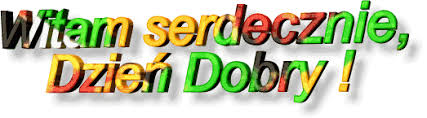 W załączeniu przesyłam propozycje na dzisiejszy dzień. Ściskam mocno   Kasia Wieczorek 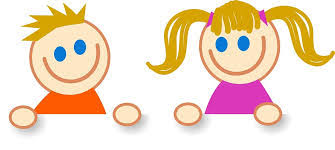 Zadanie 1 Drodzy Rodzice!. Proszę, porozmawiajcie z dzieckiem na temat ,,Prawa Dziecka’’ na podstawie obrazka, piosenki . Wysłuchanie piosenki ,,Prawa Dziecka’’. Śpiewanie refrenu.link  https://www.youtube.com/watch?v=Mudintn3BM4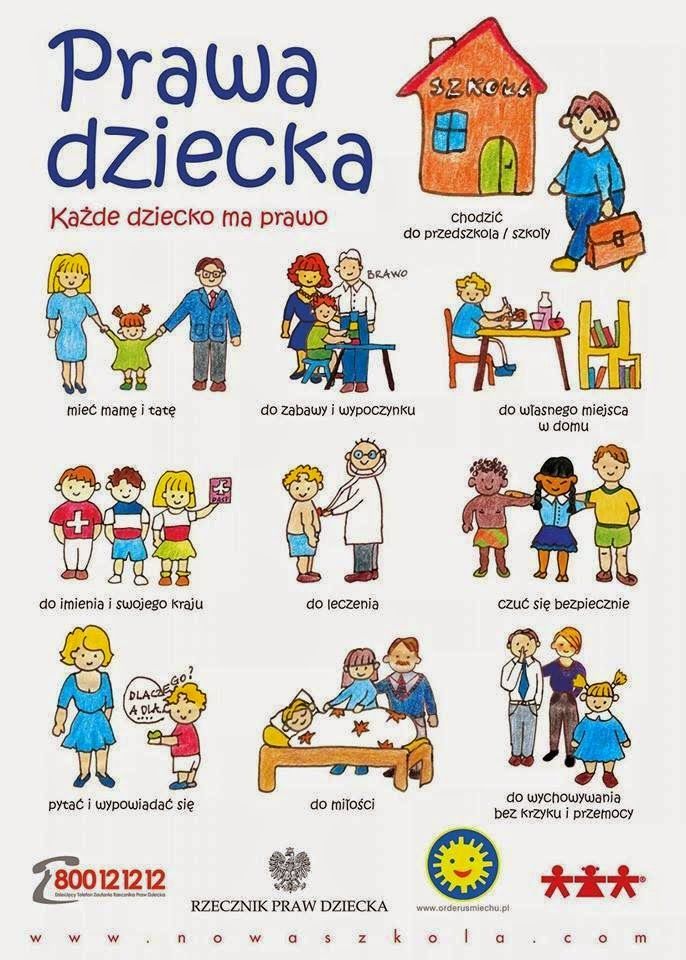 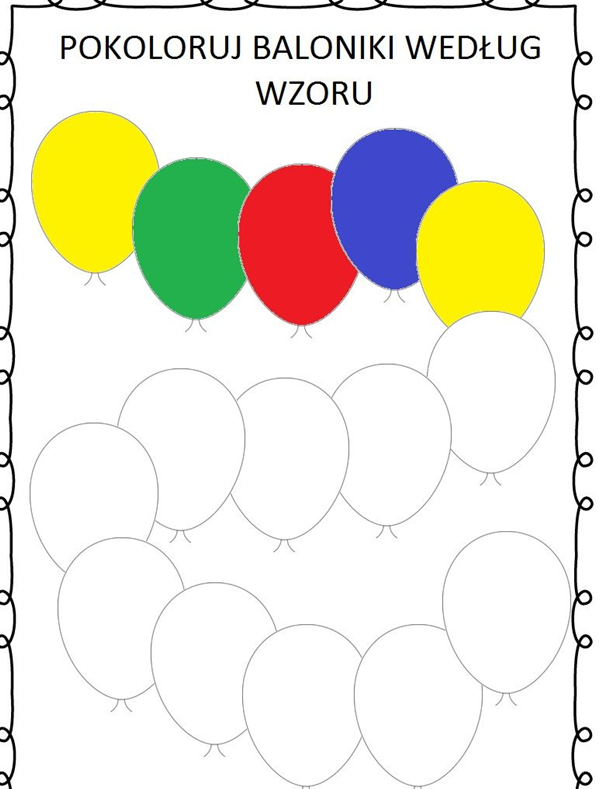 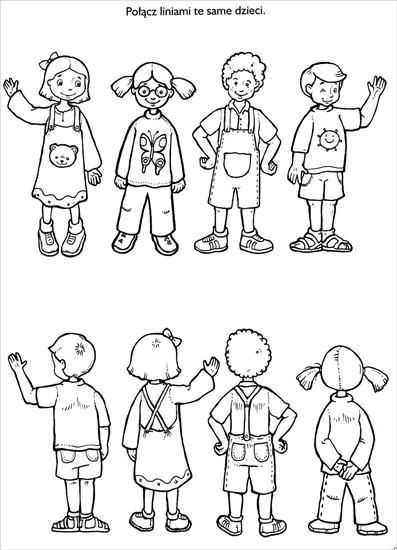 Złóż napis : DZIEŃ DZIECKA .  Napis -do wydruku w pliku Kolorowanka ,,Prawa Dziecka’’’ 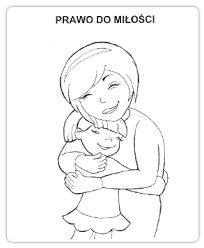 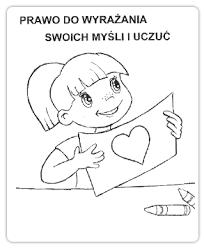 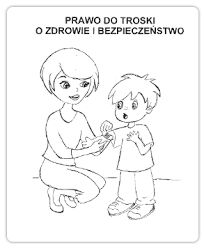 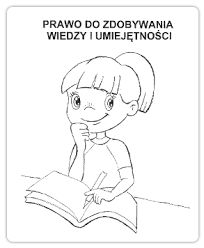 